「若返り大作戦！基礎体力づくり講習」の様子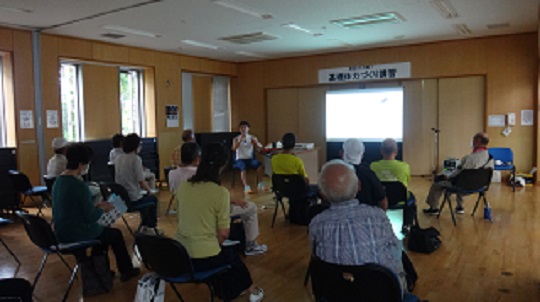 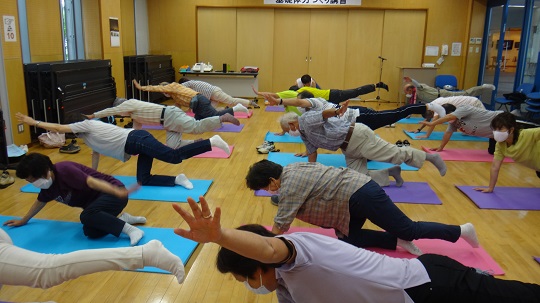 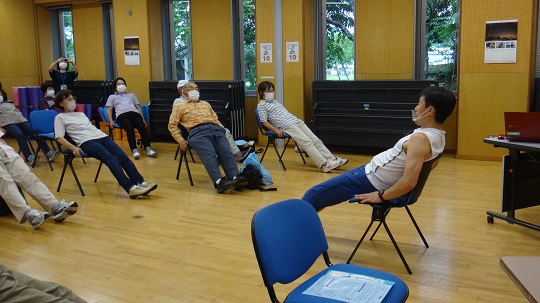 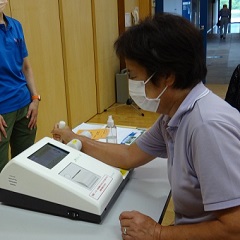 